Temat: Zwierzęta w zoo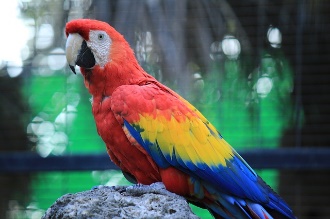  Wierszyk pt. Zoo Jana BrzechwyMatołek raz zwiedzał zoo
I wołał co chwila: "O-o!"   
"Jaka brzydka papuga!"
"Żyrafa jest za długa!"
"Słoń za wysoki!"
"A po co komu te foki?"
"Zebra ma farbowane żebra!"
"Tygrys
Chętnie by mnie stąd wygryzł!"
"Na, a zajrzyjmy pod daszek:
Żółw - tuś, bratku, tuś!"
"A to? Ptaszek.
Niezły ptaszek -
Struś!"
Wreszcie zbliża się do wielbłąda,
Uważnie mu się przygląda
I powiada wskazując na niego przez kraty:
"Owszem, niezły. Niczego! Szkoda tylko, że garbaty!"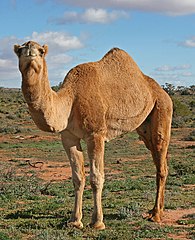 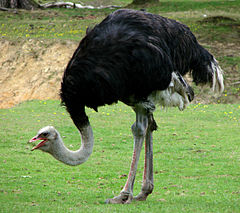 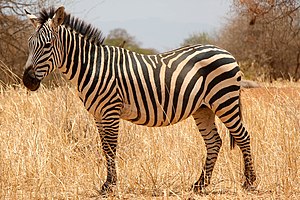 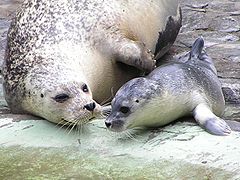 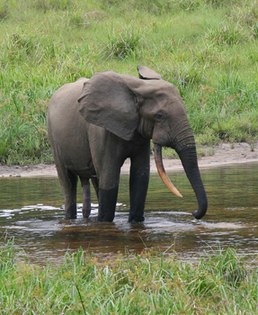 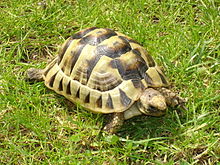 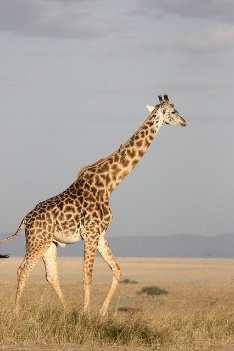 Źródła: mistodzieci.pl, http://sowkowezacisze.blogspot.com/, zagadkidladzieci.net„Masażyk zoo” - dziecko leży na brzuszku a rodzic czytając wierszyk wykonuje masaż zgodnie z instrukcją. Później zamiana i to dziecko wykonuje masażyk rodzicowiTutaj w zoo jest wesoło,Tutaj małpki skaczą w koło,  (skoki dłonią po okręgu)Tutaj ciężko chodzą słonie,   (naciskanie pleców wewnętrzną stroną dłoni)Biegną zebry niczym konie, (lekkie stukanie dłońmi zwiniętymi w pięść)Żółwie wolno ścieżką kłapią,(powolne lekkie przekładanie dłoni za dłonią do pleców)W wodzie złote rybki chlapią (pocieranie pleców raz wewnętrzną, raz zew. stroną dłoni)Szop pracz, takie czyste zwierzę,Ciągle sobie coś tam pierze. (pocieranie dłońmi pleców)Struś dostojnie w koło chodzi,Spieszyć mu się nie uchodzi, (powolne kroczenie po plecach dwoma placami)A w najdalszej części zoo,Dwa leniwce się gramolą (wolne przesuwanie dłoni z góry do dołu, z boku ku środkowi pleców)Wolno wchodząc na dwa drzewa,Gdzie się każdy z nich wygrzewa, (zatrzymanie dłoni)I zapada w głęboki sen…Zabawa sensoryczna, zasłaniamy dzieciom oczy opaską, chustką lub rękami, a następnie dajemy mu worek z przygotowanymi wcześniej pluszowymi zwierzętami, dziecko losuje z niego jedno i zgaduje jakie to jest zwierzę tylko posługując się zmysłem dotyku.Zagadki o zwierzętach występujących w zoo.W Australii na drzewach żyję,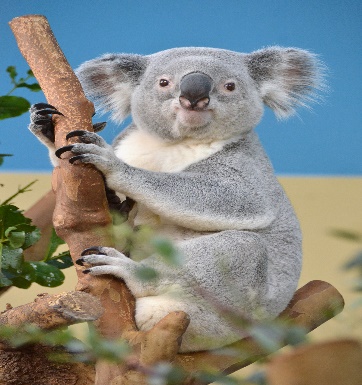 tam śpię, jem i piję.Mym przysmakiem oczywiściesą eukaliptusa liście.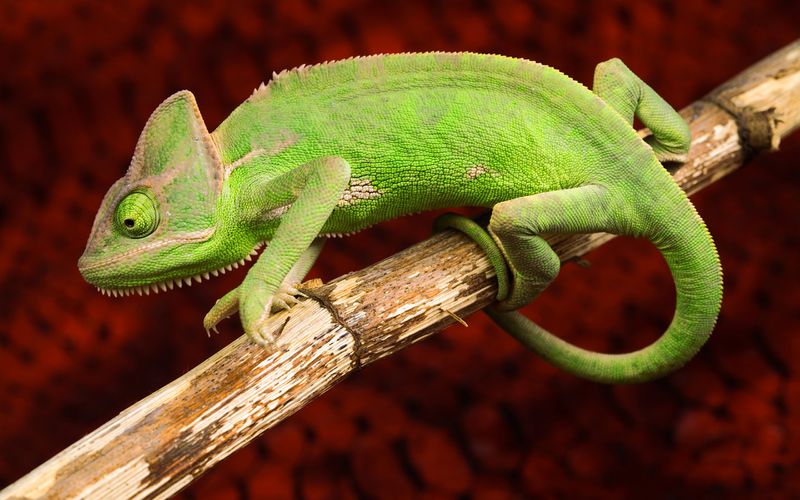 Egzotyczne, dziwne zwierzę,jaki kolor ma - ja nie wiem.Barwę swoją ciągle zmienia,z najbliższego otoczenia.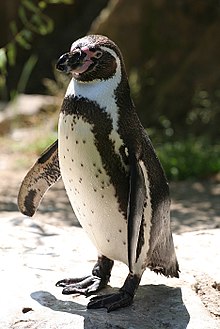 Na Antarktydzie żyjeelegancki czarny ptak,dużo pływa, lecz nie lata,ma na sobie czarny frak.Skacze, psoci i figluje,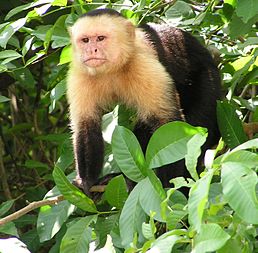 z gałęzi na gałąź przeskakuje.Kto figlarkę ową zna,chętnie jej banana da.W Australii mieszkam i dużo skaczę,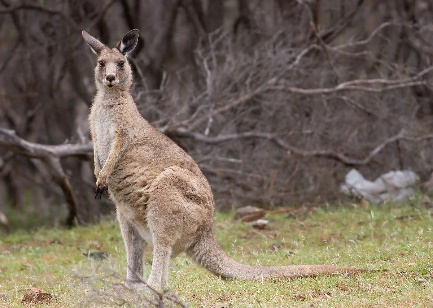 często zwą mnie tutaj torbaczem.W torbie swojej dzieci noszę,mogę je pokazać, o proszę!Jest to kocur bardzo giętki,  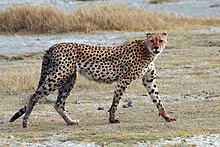 nakrapiany, cały w cętki.Umie biegać szybko tak,że to jest najszybszy ssak.Jest królem, choć nie w koronie.
Ma grzywę, lecz nie jest koniem.
Przeraża srogim rykiem,
zwierzęta, nawet te dzikie.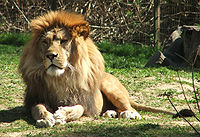 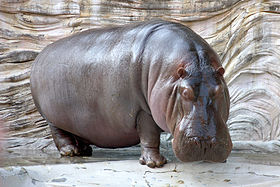 Gdy w ZOO spod wody się wyłania,
zaraz się bierze do ziewania.
Wówczas wygląda groźnie tak,
jakby chciał połknąć cały świat.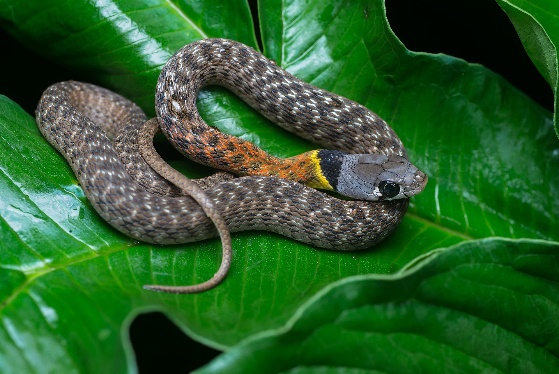                            Jakieś zwierzę w trawie sssyczy,pewnie szuka tam zdobyczy.Skóra pokryta łuskamiz ciekawymi jest wzorkami.Chodzi po podwórkach
ogon ma uroczy,
bo w ogonie piórka
mają piękne oczy.     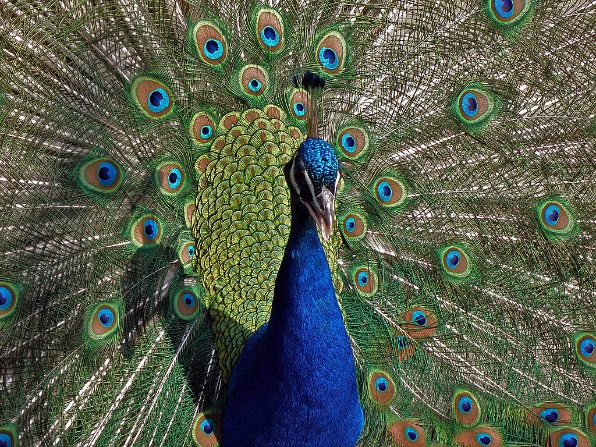 Pokoloruj lwa, a na grzywę przyklej pocięte kawałki włóczki w kolorze rudym lub brązowym używając kleju lub taśmy dwustronnej.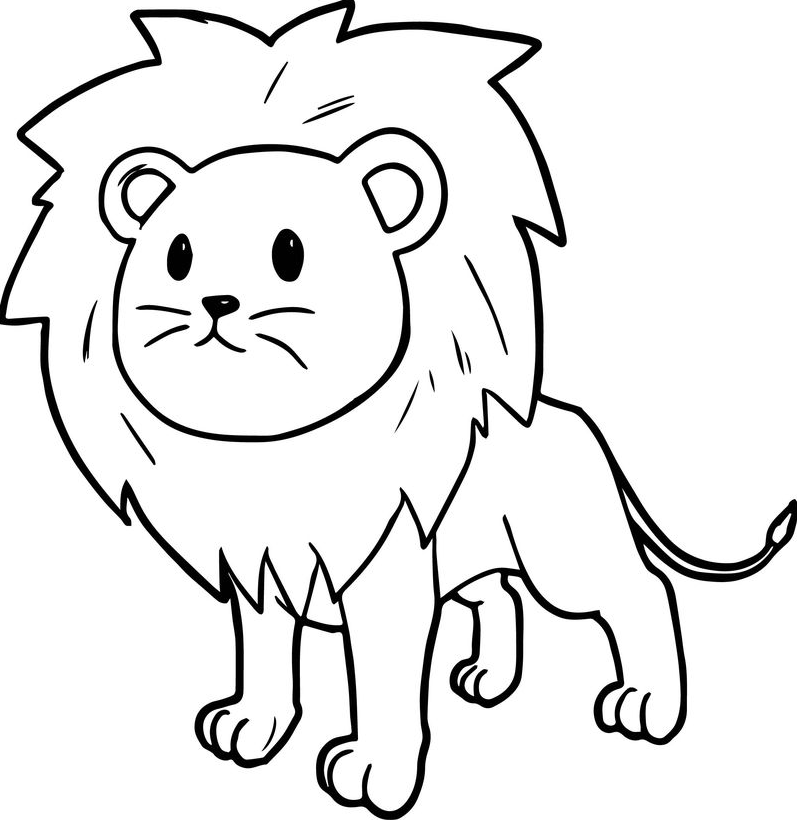 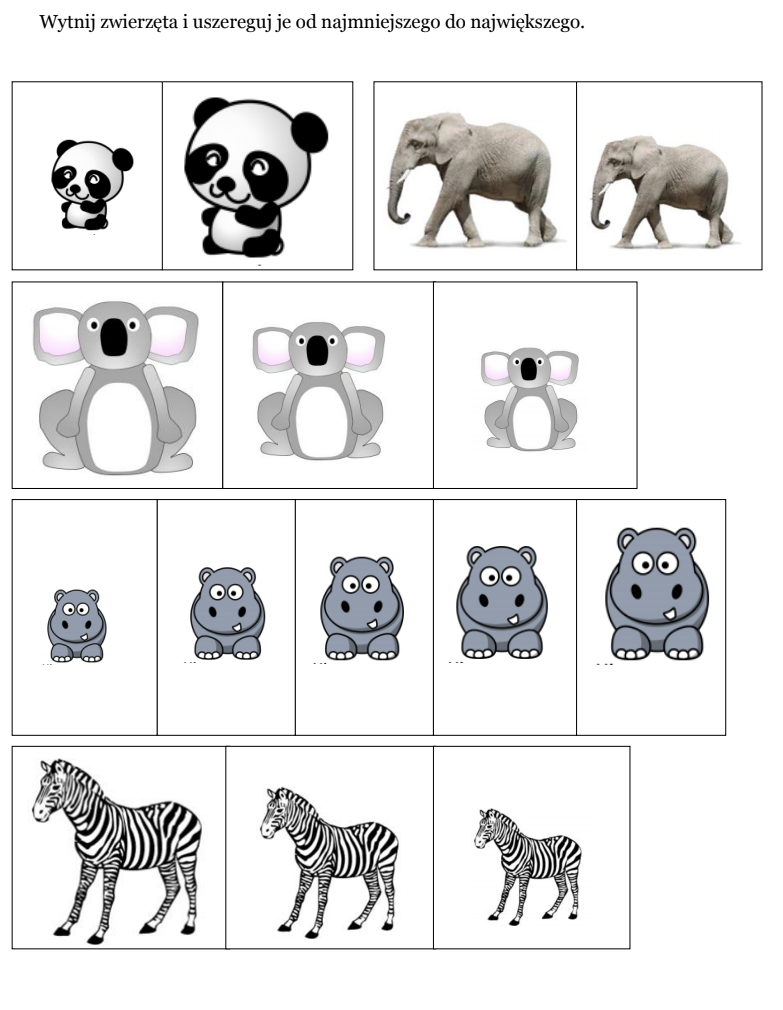 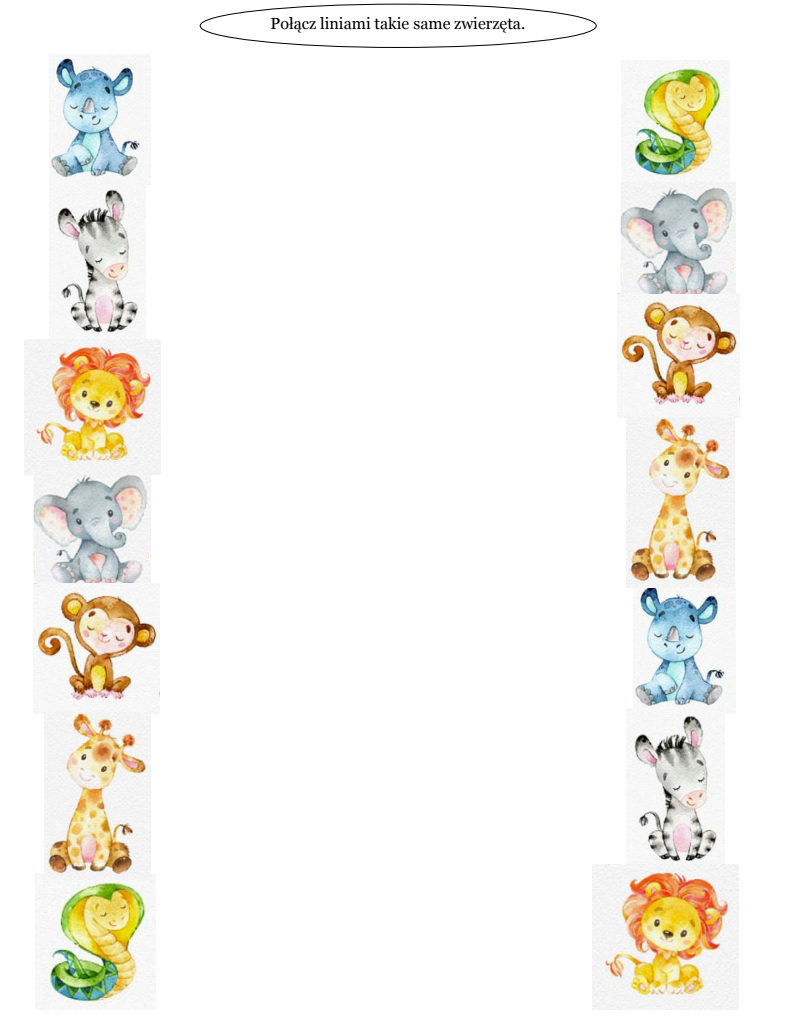 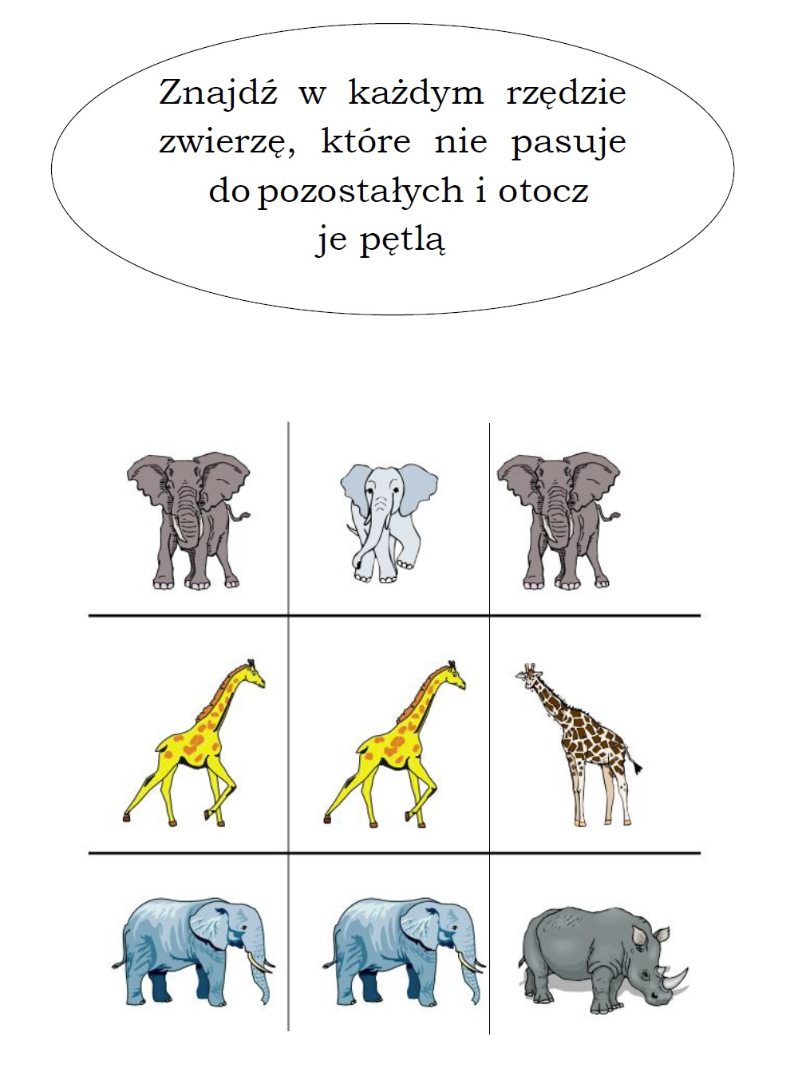 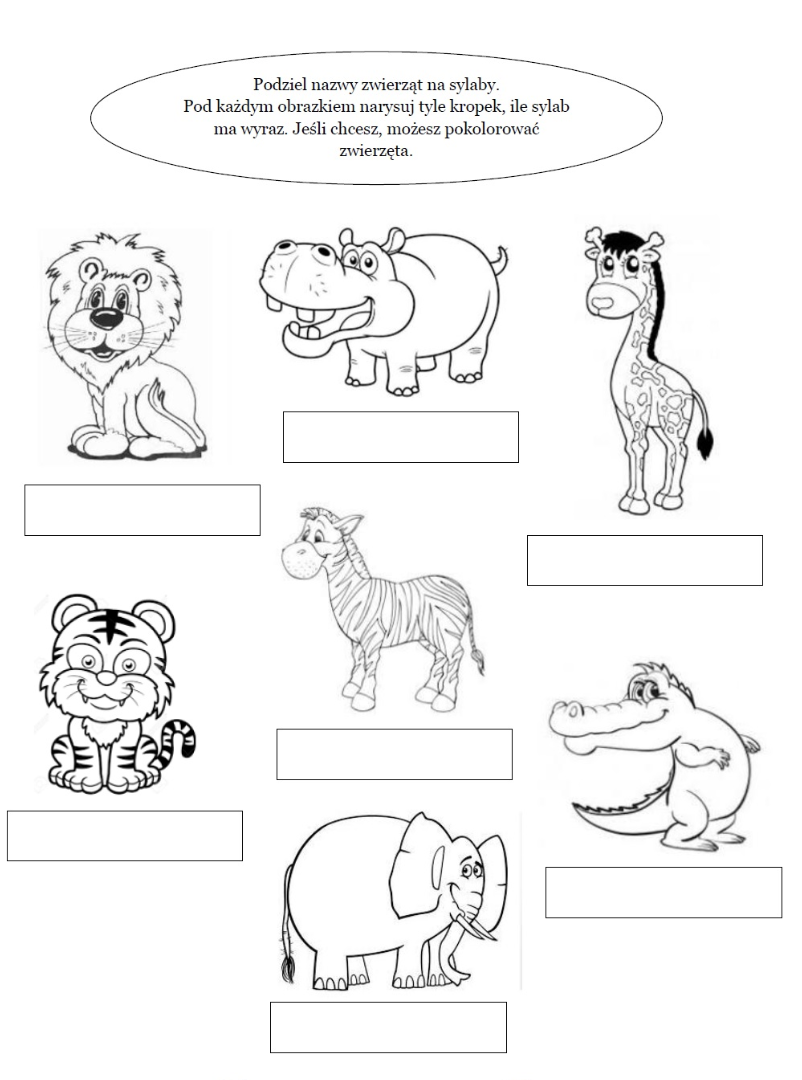 